Publicado en Salamanca el 25/05/2020 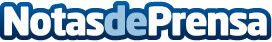 7Ling, la app de idiomas multilingüe para migrantes y refugiadosDesarrollada por universidades europeas y egipcias, y cofinanciada por el Programa Erasmus+, su objetivo es facilitar el aprendizaje de idiomas a migrantes y refugiados de forma totalmente gratuitaDatos de contacto:MS. BARRONS607 81 05 32Nota de prensa publicada en: https://www.notasdeprensa.es/7ling-la-app-de-idiomas-multilingue-para-migrantes-y-refugiados Categorias: Internacional Idiomas Educación E-Commerce Solidaridad y cooperación Dispositivos móviles Universidades http://www.notasdeprensa.es